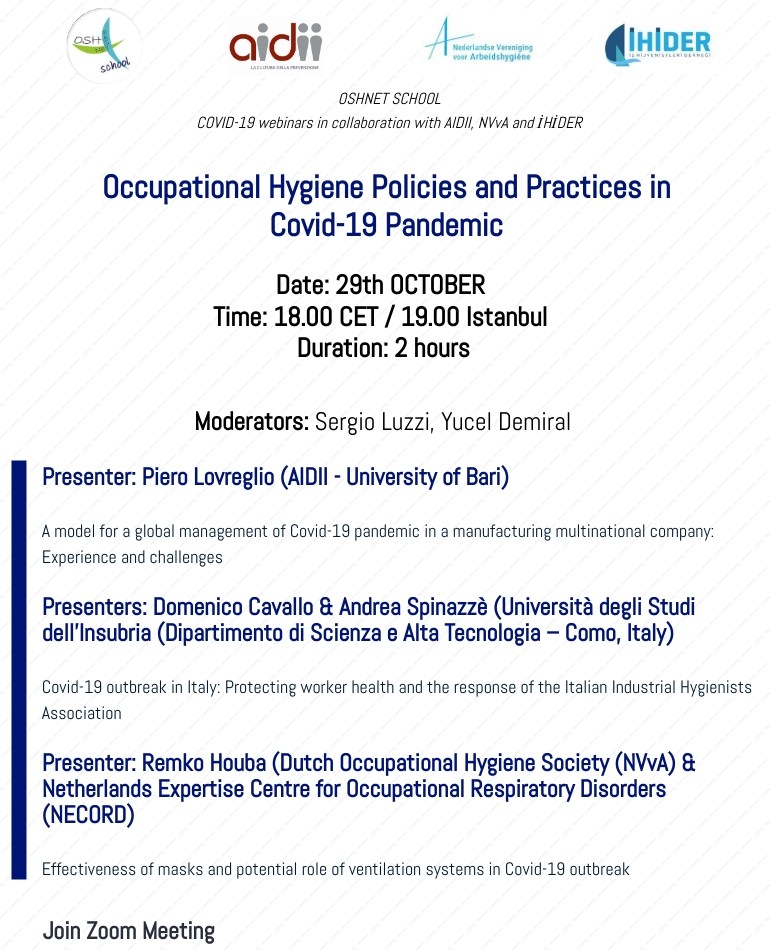 https://zoom.us/j/93962277072?pwd=bUUxWGJFWTl0dlVHSzRPYzVoT1dtdz09Meeting ID: 939 6227 7072Passcode: 926356